To apply for a support work position at Centre 404, you will need to email a CV and Application Form to Recruitment@Centre404.org.uk Cover Statement Guidance NotesBefore completing the cover letter please take time to read the Support Worker Job Overview and have a look on our website to see what Centre 404 is all about!The job overview outlines the key responsibilities, values and skills that an ideal support worker will have. Remember, you do not need to have experience in every aspect of the role! We will be looking to get a sense of whether you have the right values and attitude, as well as good motivation and relevant or transferrable skills and experience. Your cover statement should explain why you want to be a support worker at Centre 404, and what skills, experience and individual qualities you can bring to the role. Remember to use as many relevant examples as possible in your statement – these don’t necessarily have to be from previous paid roles and can be linked to any volunteering, training or education you have undertaken. You can also use examples from any personal experiences you have had that demonstrate your skills and values well.  Finally, remember to proofread your answer before submitting it to us and make sure that you have included everything you want to get across.We look forward to receiving your application!Types of activities that Support Workers might get involved in: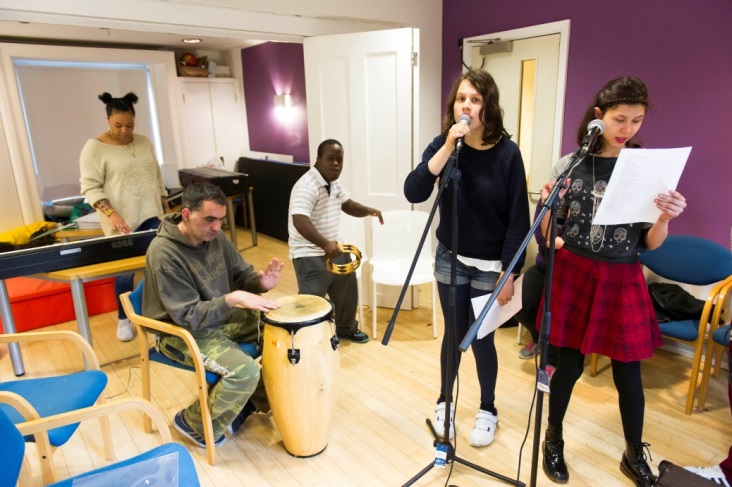 Pedal Power cycling activity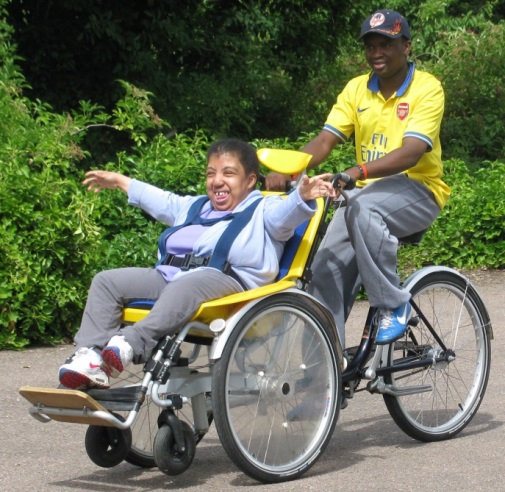 Music Group members during band practice